Нет насилию!Напоминаем, что в семье нет места насилию! Не оставайтесь равнодушными! 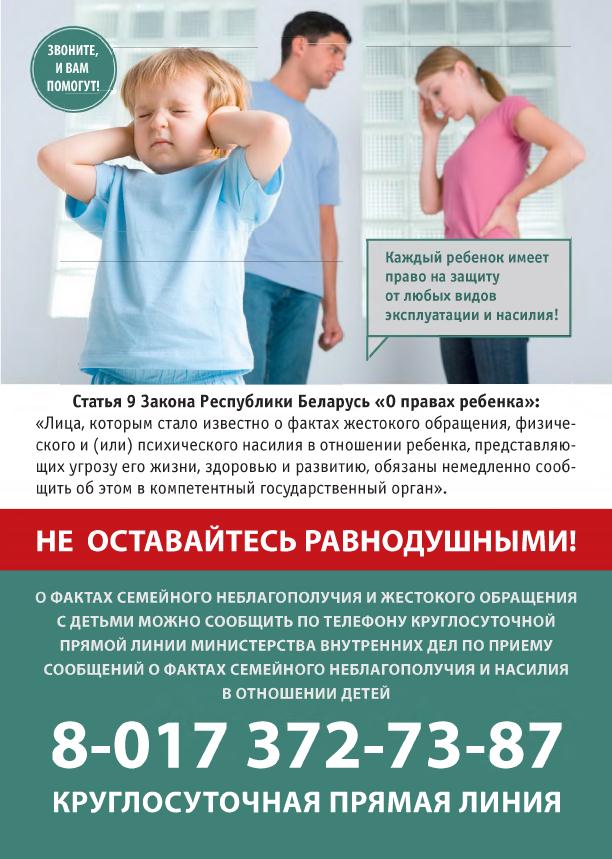 ИДН Смолевичского РОВД